Рождественский балв доме главноуправляющего Пермского  имения Строгановых4 января 2018 г.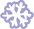 Продолжительность: 7 часовГости узнают тайны кабинета главного лесничего имения Строгановых, увидятсокровища Афкулы,  окунутся в атмосферу праздника 19 века. Графиня С.В. Строганова и главноуправляющий откроют Рождественский бал, который украсят нежные вальсы, бальные игры, фанты… Новогоднее настроение подарят Дед Мороз и Снегурочка. Творческое вдохновение гарантирует создание сувениров своими руками.ПРОГРАММА ПОЕЗДКИ: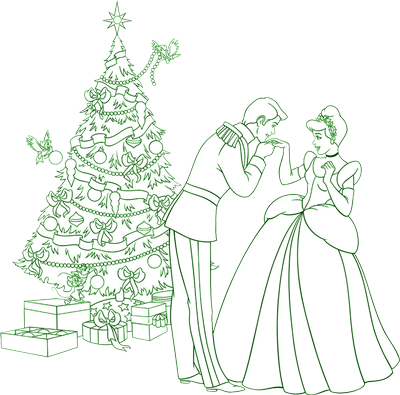 10.00 	Выезд из Перми Комсомольский пр.,2712.00	Прибытие в п. Ильинский12.00-13.30 	Рождественский бал в доме управляющего, мастер- класс, 		экскурсия по музею леса. 14.15-15.00 	Обед в кафе «Малина» 15.00 	Отъезд в Пермь 17.00 	Прибытие в ПермьСтоимость: 1500 рублей.В стоимость включено: экскурсионное и транспортное обслуживание, театрализованное представление, музей леса, обед.